Parish Name and AddressPhotoSt. Jacob of Alaska 
Orthodox Christian Church155 N.E. Greenwood Ave. Bend, OR 97701(photos shows the property in escrow for parish’s future home)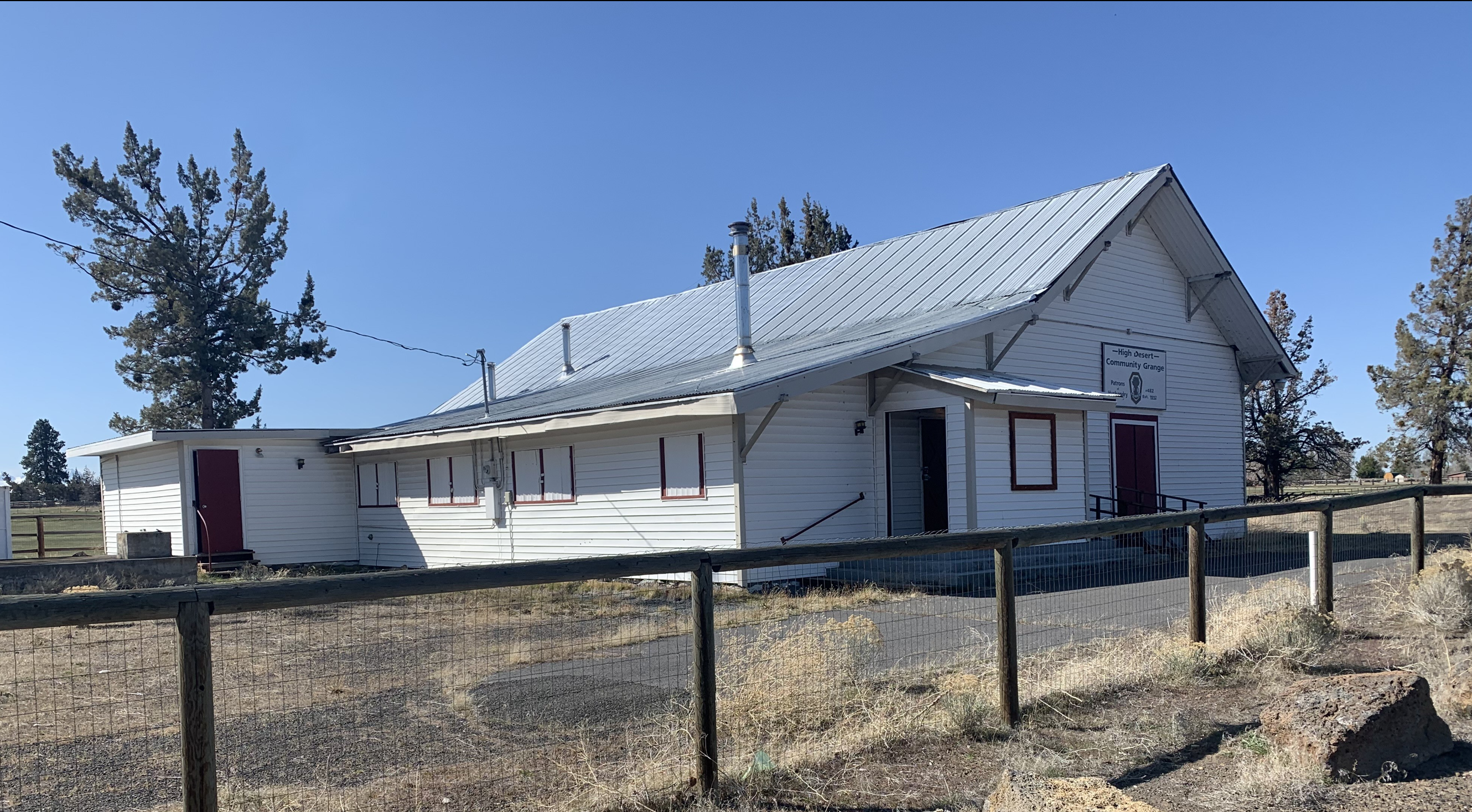 ClergyClergyRev. Ignatius StrangeRev. Ignatius StrangeCommittees/SocietiesCommittees/SocietiesParish Council is the focal point for coordinating various ministries and service groupsOrganizing the beginning stages of a dozen ministries and service groups to improve all parish functions.  Oversight of the Building Committee; with a new church facility acquisitionSunday School, which began in September for the first time at St. JacobHospitality teams for meal prep, greeters and special events.Developing ‘social time’ together (small group dinners, playgroups for children) as brothers and sisters in the Faith, is begin organized.  It works to welcome new people and help young families find mutual support.  Parish Council is the focal point for coordinating various ministries and service groupsOrganizing the beginning stages of a dozen ministries and service groups to improve all parish functions.  Oversight of the Building Committee; with a new church facility acquisitionSunday School, which began in September for the first time at St. JacobHospitality teams for meal prep, greeters and special events.Developing ‘social time’ together (small group dinners, playgroups for children) as brothers and sisters in the Faith, is begin organized.  It works to welcome new people and help young families find mutual support.  Since August 2021Since August 2021      Highlights of Top Three Activities      Highlights of Top Three ActivitiesGrowth in the wake of the Covid Shutdown.  The changes in modern culture and local organizations has prompted young people (single and families) to look for a community of Christians as a support.  Our response to inquirers and new members has focus on finding a way to involve new and old alike a dozen unfolding ministries within the parishLaunching Catechesis of the Good Shephard Sunday School for the 4-7 year old age range.  With a rapid uptake of new young families, the focus on the parish has adjusted to providing a church environment that welcomes inquiring families while including their young childrenAcquisition of a new Property for our future parish home.  We are both at the limits of occupancy in our current location and in the last year of the lease.  A recent push to find ‘something, anything’ that was affordable has led us to the purchase of the historic High Desert Community Grange, sitting on one acre and surrounded by farmland.Growth in the wake of the Covid Shutdown.  The changes in modern culture and local organizations has prompted young people (single and families) to look for a community of Christians as a support.  Our response to inquirers and new members has focus on finding a way to involve new and old alike a dozen unfolding ministries within the parishLaunching Catechesis of the Good Shephard Sunday School for the 4-7 year old age range.  With a rapid uptake of new young families, the focus on the parish has adjusted to providing a church environment that welcomes inquiring families while including their young childrenAcquisition of a new Property for our future parish home.  We are both at the limits of occupancy in our current location and in the last year of the lease.  A recent push to find ‘something, anything’ that was affordable has led us to the purchase of the historic High Desert Community Grange, sitting on one acre and surrounded by farmland.     Outreach and Charitable Activities     Outreach and Charitable Activities     Agia Sophia, as St. Jacob Parish’s face to the community, has begun to transition away from housing the worship space for St. Jacob, giving it a distinctly Church/Mission flavor.  The church’s near-term move to a new property will give the Coffee Shop & Bookstore a new identity as it blends its Coffee Shop identity with books and community meeting space . . .  now as an ‘outpost’ of St Jacob’s presence in Bend.     Parish outreach will be consumed this next year with renovating the new space and letting people know about our transformation of a historic Bend property, and the existence of the Orthodox Church.     Agia Sophia, as St. Jacob Parish’s face to the community, has begun to transition away from housing the worship space for St. Jacob, giving it a distinctly Church/Mission flavor.  The church’s near-term move to a new property will give the Coffee Shop & Bookstore a new identity as it blends its Coffee Shop identity with books and community meeting space . . .  now as an ‘outpost’ of St Jacob’s presence in Bend.     Parish outreach will be consumed this next year with renovating the new space and letting people know about our transformation of a historic Bend property, and the existence of the Orthodox Church.     Major Challenges Faced	     Major Challenges Faced	Upcoming Special Events/Anniversaries - August 2021 to September 2023Upcoming Special Events/Anniversaries - August 2021 to September 2023Reported forCalendar Year2020Reported forCalendar Year2021As of July 1,2022Active Members Count415561Children (under 18)173030Reported forCalendar Year2020Reported forCalendar Year2021January 1 thru July 1,2022Average Sunday Divine Liturgy Attendance263655Average Sunday Divine Liturgy Communicants203045Average Saturday Vigil Attendance8810Number of Catechumens71018Reported forCalendar Year2020Reported forCalendar Year2021January 1 thru July 1,2022Baptisms2510Funerals000Marriages111Receptions into Orthodoxy 000Church School/Number Enrolledn/an/a10Adult Education/Number Participating161922